EJERCICIOS TEMA 4: EL EXPLORADOR DE WINDOWS XPEjercicio 1: Crear una estructura de carpetas1 Crea la siguiente estructura de carpetas.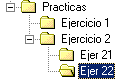 Este directorio puedes generarlo en la unidad que tu prefieras.Ejercicio 2: Eliminar carpetas o Archivos1 Crea un documento de word llamado nom 221 y guárdalo en la carpeta Ejer 222 Crea un documento de word llamado nom 222 y guárdalo en la carpeta Ejer 223 Elimina el documento nom 2224 Elimina la carpeta Ejer 21.Ejercicio 3: Copiar y Mover carpetas o Archivos1 Copia el documento nom 221 a la carpeta Ejercicio 22 Mueve toda la carpeta Ejercicio 2 a la carpeta Ejercicio 1Ejercicio 4: Obtener en la misma carpeta varias copias de un archivo1 Crea la siguiente estructura de carpetas.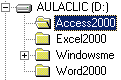 Este directorio puedes generarlo en la unidad que tu prefieras, no es necesario que sea en la unidad D.2 En la carpeta Access2000 crea dos archivos del bloc de notas llamados documento1 y documento2.3 Una vez creados los dos documentos intenta copiar el documento1 dos veces en la carpeta Excel2000 y ponles como nombres doc1 y doc11.Ejercicio 5: Ordenar Carpetas1 Añade en la carpeta Ejer 22 los siguientes Archivos en el siguiente orden.AmparoRodrigoCarlosAnaLuisFelipe2 Una vez creados Ordénalos por Nombre